广告宣传项目竞争性谈判公告东川区人民医院拟对医院2023年11月至2024年12月广告宣传项目进行竞争性谈判，欢迎符合资质条件的，有能力提供项目所需服务的公司进行投标谈判。一、采购项目名称医院2023年11月至2024年12月广告宣传项目二、采购人信息名称：昆明市东川区人民医院地址：东川区铜都街道学府路与炎山路交叉口南侧联系人：攀师联系方式：0871-62122855三、采购方式1.将医院所有宣传广告、标识标牌等按材料进行采购（材料报价中包含设计费、加工费、安装费）。2.竞争性谈判（现场两轮报价，第一轮报价请随资质等装订密封，按要求递交，第二次报价为现场报价）。采购预算采购后按材料价格进行结算，每半年结算一次。采购品类（报价表按此顺序提供）（一）按平方面积（㎡/元）进行报价（二）按单价进行报价六、资格要求：应包括营业执照、法人证、授权委托书。七、项目时间安排及要求1.报名时间：2023年10月23日至2023年10月24日，上午08时00分至11时30分，下午14:30分至17时30分（北京时间，法定节假日除外），到昆明市东川区人民医院设备科免费报名，并登记报名信息（请带上相关资质）。逾期未报名者，采购人不予受理。2.谈判时间：待定，将提前2天电话通知，谈判时，请各投标公司带上可携带的样品或者可展示样品的图片、视频。附件：报价单样表（请与采购品类保持一致）序号制作材料规格式样效果图1户外写真（型号MK3220M）户外背胶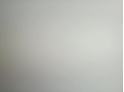 1户外写真（型号MK3220M）户外背胶1户外写真（型号MK3220M）户外背胶1户外写真（型号MK3220M）户外背胶2车贴覆膜（白胶）M2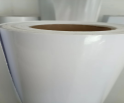 2车贴覆膜（白胶）M22车贴覆膜（白胶）M22车贴覆膜（白胶）M23写真裱超卡板M2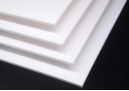 3写真裱超卡板M23写真裱超卡板M23写真裱超卡板M24写真裱厚雪弗板38mmM2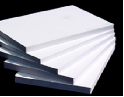 4写真裱厚雪弗板38mmM24写真裱厚雪弗板38mmM24写真裱厚雪弗板38mmM25写真裱雪弗板28mmM2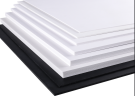 5写真裱雪弗板28mmM25写真裱雪弗板28mmM25写真裱雪弗板28mmM26喷绘（型号520）M2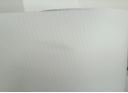 6喷绘（型号520）M26喷绘（型号520）M26喷绘（型号520）M27超卡板M2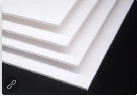 7超卡板M27超卡板M27超卡板M28PVC(0.3CM)M2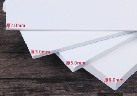 8PVC(0.3CM)M28PVC(0.3CM)M28PVC(0.3CM)M29PVC(0.5CM)+光油M2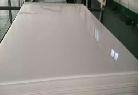 9PVC(0.5CM)+光油M29PVC(0.5CM)+光油M29PVC(0.5CM)+光油M210PVC(1.0CM)+光油M2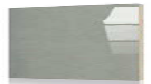 10PVC(1.0CM)+光油M210PVC(1.0CM)+光油M210PVC(1.0CM)+光油M211PVC(1.0CM)M2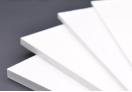 11PVC(1.0CM)M211PVC(1.0CM)M211PVC(1.0CM)M212亚克力(0.3CM)M2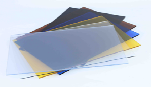 12亚克力(0.3CM)M212亚克力(0.3CM)M212亚克力(0.3CM)M213亚克力(1.0CM)M2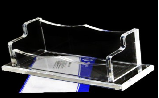 13亚克力(1.0CM)M213亚克力(1.0CM)M213亚克力(1.0CM)M214铁皮字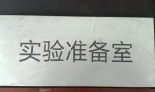 14铁皮字14铁皮字14铁皮字15钛金字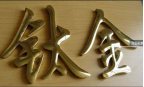 15钛金字15钛金字15钛金字16冲孔字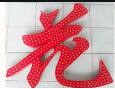 16冲孔字16冲孔字16冲孔字17亚克力发光字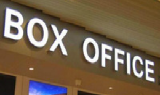 17亚克力发光字17亚克力发光字17亚克力发光字18软膜灯箱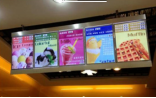 18软膜灯箱18软膜灯箱18软膜灯箱19不锈钢展架（单面）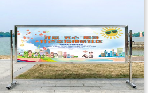 19不锈钢展架（单面）19不锈钢展架（单面）19不锈钢展架（单面）20即时贴单色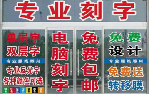 20即时贴单色20即时贴单色20即时贴单色21布标70cm21布标70cm21布标70cm21布标70cm22铜版纸+PVC胸牌+带子B7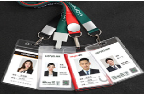 22铜版纸+PVC胸牌+带子B722铜版纸+PVC胸牌+带子B722铜版纸+PVC胸牌+带子B723铜版纸+PVC胸牌+带子A7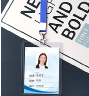 23铜版纸+PVC胸牌+带子A723铜版纸+PVC胸牌+带子A723铜版纸+PVC胸牌+带子A7245寸照片5寸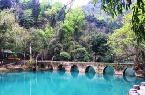 245寸照片5寸245寸照片5寸245寸照片5寸255寸照片盒5寸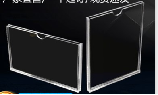 255寸照片盒5寸255寸照片盒5寸255寸照片盒5寸26A4照片盒A4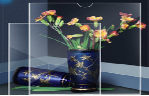 26A4照片盒A426A4照片盒A426A4照片盒A427A5照片盒A5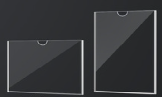 27A5照片盒A527A5照片盒A527A5照片盒A528普通纸黑白复印A4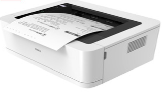 28普通纸黑白复印A428普通纸黑白复印A428普通纸黑白复印A429普通纸彩色复印A4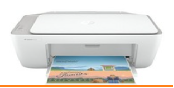 29普通纸彩色复印A429普通纸彩色复印A429普通纸彩色复印A430塑封A4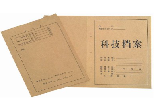 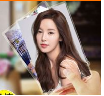 30塑封A430塑封A430塑封A431资料装订A431资料装订A431资料装订A431资料装订A432铜版纸彩印A4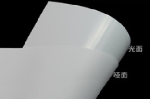 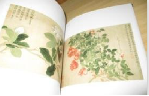 32铜版纸彩印A432铜版纸彩印A432铜版纸彩印A433铜版纸彩印5寸33铜版纸彩印5寸33铜版纸彩印5寸33铜版纸彩印5寸34袖标（袖套）5寸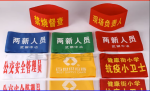 34袖标（袖套）5寸34袖标（袖套）5寸34袖标（袖套）5寸35绶带5寸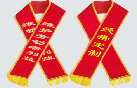 35绶带5寸35绶带5寸35绶带5寸36亚克力桌牌A4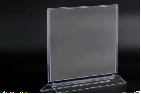 36亚克力桌牌A436亚克力桌牌A436亚克力桌牌A437亚克力桌牌A5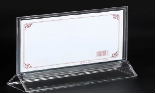 37亚克力桌牌A537亚克力桌牌A537亚克力桌牌A538旗帜4#双透布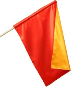 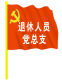 38旗帜4#双透布38旗帜4#双透布38旗帜4#双透布39木底奖牌60*40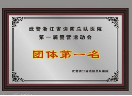 39木底奖牌60*4039木底奖牌60*4039木底奖牌60*4040铜牌（钛金+拉丝/镜面）套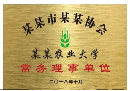 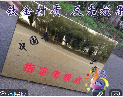 40铜牌（钛金+拉丝/镜面）套40铜牌（钛金+拉丝/镜面）套40铜牌（钛金+拉丝/镜面）套41易拉宝（基础款）个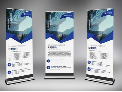 41易拉宝（基础款）个41易拉宝（基础款）个41易拉宝（基础款）个42易拉宝（铝合金）个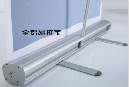 42易拉宝（铝合金）个42易拉宝（铝合金）个42易拉宝（铝合金）个43门型展架（加重款）个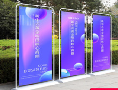 43门型展架（加重款）个43门型展架（加重款）个43门型展架（加重款）个44铝合金去向牌块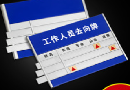 44铝合金去向牌块44铝合金去向牌块44铝合金去向牌块45去向牌块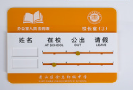 45去向牌块45去向牌块45去向牌块46磁性白板块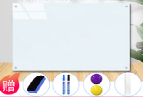 46磁性白板块46磁性白板块46磁性白板块47大红花朵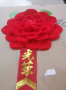 47大红花朵47大红花朵47大红花朵48彩旗条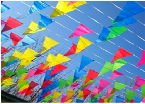 48彩旗条48彩旗条48彩旗条49奖状本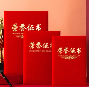 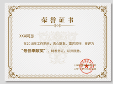 49奖状本49奖状本49奖状本XX报价单XX报价单XX报价单XX报价单XX报价单XX报价单XX报价单序号材质规格单位单价（元/㎡或个）质保供货时间1户外写真（型号MK3220M）户外背胶㎡xxx个月x天23……